Výzva na predloženie ponuky – prieskum trhu, kolo č.1,Spis č.: 07/2014 V rámci postupu vo verejnom obstarávaní podľa zákona č. 95/2013 Z.z., ktorým sa mení a dopĺňa zákon č.25/2006 Z.z. o verejnom obstarávaní a o zmene  a doplnení niektorých zákonov v znení neskorších predpisov a podľa pravidiel pri zadávaní zákaziek podľa § 9 ods.9  zákona plánujeme zadať zákazku  s názvom výrobky z ovocia a zeleniny                                                                                                                                                                                                                                                                                                                                                                     Vašu ponuku je potrebné zaslať výlučne na našu e-mailovú adresu pre ponuky v kontaktoch verejného obstarávateľa. Vašu ponuku doplňte do tejto tabuľky a pošlite na náš e-mail pre ponuku. Ponuky zaslané na inú e-mailovú adresu nebudú brané do úvahy a nebudú vyhodnocované. Ak sú vyžadované doklady a niektoré požadované doklady nie sú vydávané v elektronickej podobe alebo nie je ich možné poslať e-mailom, doručia sa verejnému obstarávateľovi v listinnej podobe v uzatvorenej obálke v stanovenej lehote s uvedením názvu zákazky, spisového čísla s označením NEOTVÁRAŤ osobne alebo poštou na adresu: Reedukačné centrum, Bankov 15, 040 31 Košice, kancelária sekretariát riaditeľa školy. Doklady zaslané po termíne alebo na inú e-mailovú adresu, alebo ak nebudú predložené na vyššie uvedenú adresu, takéto doklady nebudú brané do úvahy a nebudú posudzované. Ceny je potrebné uvádzať v € bez DPH aj s DPH. Do ceny je potrebné zapracovať aj cenu za dopravu na miesto dodania tovaru. Predpokladaná hodnota zákazky (bez DPH) je 1 100.00,- €. Termín na predloženie ponuky je do: 28.02.2014 do 9.00 hod.Špecifikácia požadovaného predmetu zákazky (podrobný opis) :Príloha č. 1 – „Špecifikácia zákazky“Zmluvné podmienkyTermín dodania:  od účinnosti ZmluvyMiesto dodania:  Reedukačné centrum, Bankov 15, 040 31 KošiceLehota splatnosti faktúr je minimálne:  14 dníKontakty verejného obstarávateľa:Verejný obstarávateľ: Reedukačné centrum, Bankov 15, 040 31 KošiceŠtatutárny orgán:        Tibor Palko, riaditeľ školyKontakty pre verejné obstarávanie:Kontaktná osoba pre verejné obstarávanie: Martina GeczikováTelefón: 055 / 6337231Pracovný kontakt pre osoby: mgeczikova@centrum.skE-mail pre podanie ponuky: mgeczikova@centrum.sk Podmienky účasti (doklady + minimálna požadovaná úroveň):   Príloha č. 2  Kontakty uchádzača: Názov a sídlo uchádzača: ................................. Štatutárny orgán uchádzača: ........................................ Kontakty pre ponuku: Kontaktná osoba pre ponuku: .................................... Tel., fax: ...................................... e-mail: ...............................................Poznámka :1)- nehodiace sa neuvádzať Kritéria Najnižšia cena za predmet zákazkyPonuka 1.  Cena celkom s DPH Poznámka:  Poznámka:  Cena spolu bez DPH: .................. sadzba DPH: .............. Nie som platca 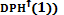  Cena spolu bez DPH: .................. sadzba DPH: .............. Nie som platca 